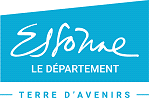 Le 17 octobre 2016, Le Conseil Départemental a défini les axes de la politique publique en direction de la jeunesse :Replacer le jeune au centre de la politique jeunesse, et le valoriser comme acteur socialPositionner les acteurs et les professionnels comme point d’appui et d’ancrage de la politique jeunesse sur le territoireFavoriser l’engagement citoyen des jeunes par le biais d’aides concrètes.Le 17 décembre 2018, Le Conseil départemental a présenté le bilan 2018 de sa politique jeunesse et réaffirmé ses orientations autour de 3 piliers :Renforcer la coordination des services départementaux pour décliner une politique jeunesse plus proche des besoins des jeunesPoursuivre le soutien aux acteurs de proximité, en tenant compte de nouvelles thématiquesFavoriser l’autonomie et l’engagement des jeunesDans le cadre de ses politiques publiques et dans son rôle de premier partenaire des collectivités et des associations essonniennes, le Conseil départemental a décidé de lancer un nouvel appel à projets jeunesse au titre de l’année 2022, permettant :Aux jeunes de 16 à 25 ans d’être acteurs de leur parcours citoyen ;De renforcer la connaissance, la transmission des valeurs de la République et le dialogue autour de ces valeurs ;L’accès aux droits : santé, logement, mobilité, éducation et formation… ;De sensibiliser à l’égalité entre les jeunes adultes et à la lutte contre toute forme de discrimination.Les projets devront traiter des sujets suivants :L’autonomie des jeunesJeunes et accès aux droits Accompagnement des jeunes à l’accès aux droits : logement, mobilité, éducation et formation Jeunes et santéFavoriser la mise en réseau, le travail partenarial et la connaissance des différents acteurs œuvrant dans le domaine de la santé mentale des jeunesSensibilisation et mise en réseau dans le domaine de la nutritionJeunes et numériqueAccompagnement à l’utilisation responsable des outils numériques  L’accès aux métiers du numériqueL’engagement des jeunesJeunes et vie associativeFavoriser l’engagement associatif des jeunesEncourager les actions citoyennes portées par les jeunes Accompagner les jeunes pour le montage des projets dans le cadre du prix citoyenJeunes engagés pour les plus jeunesSensibilisation par les pairs au harcèlement Valorisation et partage de parcours de vieJeunes et écocitoyennetéEncourager les jeunes à être responsables grâce à des démarches novatrices Le rapprochement des jeunes et des institutionsJeunes et institutionsFaire connaître le fonctionnement des institutionsResponsabiliser les jeunes sur leurs droits et leurs devoirsLes actions s’adresseront à tous les jeunes de 16 à 25 ansCandidats éligibles aux appels à projets : les associations, collectivités locales, EPCI, collèges, lycées, établissements d’enseignement supérieur, organismes publics.Zones géographiques d’intervention : l’ensemble du territoire essonnien, une attention particulière étant portée aux actions déployées en zone rurale.Critères de recevabilité des projets:Respect des délais de transmission du dossier,Budget prévisionnel équilibré,Définition des critères d’évaluation du projet,Socle des critères d’analyse des projets :Pertinence du projet au regard des besoins repérés, sur la base d’un diagnosticPublic concerné,Ressources de la structure pour mener à bien le projet,Coût du projet,Recherche de cofinancements,Partenariats locaux mis en place,Caractère innovant du projet,Dimension participative du projet, et plus particulièrement pour le public jeune,Formation et expérience des intervenants autour de la/des thématique(s) de l’appel à projetsMixité des genres,Accueil de bénévoles dans le cadre de la politique départementale jeunesse « Tremplin citoyen » en fonction du montant de la subvention sollicitée. Lancement de l’appel à projets : 13 septembre 2021Dossier de demande de subvention téléchargeable sur le site Conseil départemental http://www.associations.essonne.fr/, Date limite de dépôt des dossiers complets : 08 novembre 2021.par courriel à l’adresse suivante :geu-asso@cd-essonne.fr ou geu-collectivite@cd-essonne.fr 1 – CONTEXTE DES APPELS A PROJETS2 – OBJECTIFS DES APPELS A PROJETS  3 – NATURE DES PROJETS ELIGIBLES   4 – PUBLICS CIBLE  5 – CRITERES ET CONDITIONS D’ELIGIBILITE  6 – CALENDRIER7 –TRANSMISSION DES DOSSIERS DE DEMANDE DE SUBVENTIONPOUR TOUTE DEMANDE DE PRECISION, ADRESSER UN COURRIEL A L’ADRESSE SUIVANTE :Geu-asso@cd-essonne.frTel : 01 60 91 93 74 et 01 60 91 65 97 8 – DESCRIPTION DU PROJETStructure porteuse du projetPersonne responsable du projetCivilité : Mme  M [cocher la case correspondante]Nom :Prénom :Fonction : Téléphone : Courriel :Civilité : Mme  M [cocher la case correspondante]Nom :Prénom :Fonction : Téléphone : Courriel :Intitulé du projetThématiques au titre desquelles le projet est proposé 
cocher 1 thématique principale (plus d’informations page 3)Jeunes et accès aux droitsJeunes et santéJeunes et numériqueJeunes et vie associativeJeunes engagés pour les jeunesJeunes et institutionsJeunes et écocitoyenneté Jeunes et accès aux droitsJeunes et santéJeunes et numériqueJeunes et vie associativeJeunes engagés pour les jeunesJeunes et institutionsJeunes et écocitoyenneté POURQUOI ? Diagnostic sur lequel la structure s’appuie pour proposer ce projet Objectifs généraux du projet QUOI ?
Description du projetActions prévuesObjectifs précis par actionCOMMENT ? 
Moyens mis en œuvre 
(humains, techniques, matériels et financiers) Moyens humains :Moyens techniques :Moyens matériels :Moyens financiers :Moyens humains :Moyens techniques :Moyens matériels :Moyens financiers :QUI ? Public bénéficiaire 
(population touchée directement ou indirectement par le projet)BénéficiairesNombre de personnes cibléesQUI ? Public bénéficiaire 
(population touchée directement ou indirectement par le projet)LycéensEtudiantsJeunes 16/25 ansJeunes en insertionNombre de femmes =Nombre d’hommes =Moins de 50De 50 à 100De 100 à 200Plus de 200**Précisez :AVEC QUI ? 
Description des partenariats(modalités, rôle et implication des partenaires sur le projet) Préciser, le cas échéant, s’il s’agit de partenaires financiersOÙ ? 
Zone géographique ou territoire de réalisation du projet 
(communes, EPCI  concernés)QUAND ?
Date de mise en œuvre et calendrier prévisionnel détaillé de l’actionRESULTATS ATTENDUS
Méthode d’évaluation envisagée et indicateurs choisis 
POLITIQUE JEUNESSE TREMPLIN CITOYENConnaissez-vous le dispositif d’aide financière « Tremplin citoyen » ?OuiNonhttp://www.essonne.fr/education-jeunesse-citoyennete/jeunesse-tremplin-citoyen/le-dispositif-tremplin-citoyen/Connaissez-vous le dispositif d’aide financière « Tremplin citoyen » ?OuiNonhttp://www.essonne.fr/education-jeunesse-citoyennete/jeunesse-tremplin-citoyen/le-dispositif-tremplin-citoyen/BUDGET PREVISIONNEL DU PROJET ANNEE 2022BUDGET PREVISIONNEL DU PROJET ANNEE 2022BUDGET PREVISIONNEL DU PROJET ANNEE 2022BUDGET PREVISIONNEL DU PROJET ANNEE 2022DEPENSESPrévision en eurosRECETTESPrévision en euros60 - Achats70 - Ventes de produits finis, prestations de servicesAchats d'études et de prestations de servicesMarchandisesAchats non stockés de matières et fournitures (alimentation…) Prestations de servicesFournitures non stockables (eau, énergie)Produits des activités annexes Fournitures administratives74 - Subventions d'exploitationFournitures d'entretien et de petit équipementEtat (préciser)Autres fournitures61 - Services extérieursSous-traitance généraleRégion (préciser)Locations mobilières et immobilièresEntretien et réparationDépartementTotal de la demande AssurancesDont Direction de la citoyenneté, de la jeunesse et de la vie associativeDocumentationDont Autres directions (à préciser)DiversFormations Commune (s)62 - Autres services extérieursRémunérations intermédiaires et honorairesPublicité, publications Intercommunalité(s)Déplacements, missions et réceptionsFrais postaux et télécommunication Organismes sociauxServices bancairesFonds européensDiversEmplois aidés63 - Impôts et taxesAutres établissements publicsImpôts et taxes sur rémunérations Aides privéesAutre impôts et taxes64 - Charges de personnel75 - Autres produits de gestion couranteRémunération du personnelCotisationsCharges socialesAutresAutres charges de personnel76 - Produits financiers65 - Autres charges de gestion Courante77 - Produits exceptionnels66 - Charges financièresSur opérations de gestion67 - Charges exceptionnellesSur exercices antérieurs68 - Dotation aux amortissements, provisions et engagements78 - Reprise sur amortissements, provisions et fonds dédiésTOTAL DES CHARGES TOTAL DES PRODUITS 86 - Emploi des contributions volontaires en nature 87 - Contributions volontaires en natureSecours en natureBénévolatMise à disposition gratuite des biens et prestationsPrestations en naturePersonnes bénévolesDons en natureTOTAL DES CHARGESTOTAL DES PRODUITSExcédent €Perte de l’exercice €Fonds de réserve de l’association€€ 10 – PIECES A JOINDRE A VOTRE DEMANDE 10 – PIECES A JOINDRE A VOTRE DEMANDE 10 – PIECES A JOINDRE A VOTRE DEMANDEPour être recevable, votre demande de subvention doit impérativement être accompagnée des pièces suivantes ; si tel n’est pas le cas, la demande ne sera pas instruitePour être recevable, votre demande de subvention doit impérativement être accompagnée des pièces suivantes ; si tel n’est pas le cas, la demande ne sera pas instruitePour être recevable, votre demande de subvention doit impérativement être accompagnée des pièces suivantes ; si tel n’est pas le cas, la demande ne sera pas instruitePOUR LES ASSOCIATIONS :PIECES OBLIGATOIRES À FOURNIR POUR TOUTE DEMANDELe présent dossier dûment complété Le budget prévisionnel 2022 de fonctionnement de la structure daté et signé par le Président et le TrésorierLes comptes annuels 2020 (bilan, compte de résultat, annexes) datés et signés par le Président et le TrésorierLe rapport d’activité 2020 daté et signé par le Président et le TrésorierLe Relevé d’Identité Bancaire ou Postal ACTIF établi au nom de la structure, suivi de l’adresse du siège social ou de la mention « Chez Monsieur » ou « Chez Madame » précédant l’adresse postale de votre choixLe procès-verbal de la dernière assemblée générale signé par le président ou la présidente avec le bilan d’activitésUne attestation d’assurance PIECES SUPPLEMENTAIRES A FOURNIR EN CAS DE 1ère DEMANDE AU CONSEIL DEPARTEMENTAL OU DE CHANGEMENT DE SITUATIONLe récépissé de déclaration à la Préfecture ou Sous-PréfectureLa copie de l’extrait de publication au Journal OfficielLes statuts signés par le PrésidentLa composition du Conseil d’administration ou du Bureau avec nom et fonction des membres et coordonnées du PrésidentL’avis de situation au répertoire SIREN de l’INSEE :Chaque structure doit obligatoirement posséder un numéro à 14 chiffres pour recevoir une subvention du Département	Pour obtenir l’Avis de situation au répertoire SIREN de l’INSEE, se rendre sur :  
http://avis-situation-sirene.insee.frAdresse : INSEE CENTRE, 131 rue du Faubourg Bannier 45034 Orléans cedex 1 Tél. : 02.38.69.52.52       Site Internet : http://www.insee.frPOUR LES ASSOCIATIONS :PIECES OBLIGATOIRES À FOURNIR POUR TOUTE DEMANDELe présent dossier dûment complété Le budget prévisionnel 2022 de fonctionnement de la structure daté et signé par le Président et le TrésorierLes comptes annuels 2020 (bilan, compte de résultat, annexes) datés et signés par le Président et le TrésorierLe rapport d’activité 2020 daté et signé par le Président et le TrésorierLe Relevé d’Identité Bancaire ou Postal ACTIF établi au nom de la structure, suivi de l’adresse du siège social ou de la mention « Chez Monsieur » ou « Chez Madame » précédant l’adresse postale de votre choixLe procès-verbal de la dernière assemblée générale signé par le président ou la présidente avec le bilan d’activitésUne attestation d’assurance PIECES SUPPLEMENTAIRES A FOURNIR EN CAS DE 1ère DEMANDE AU CONSEIL DEPARTEMENTAL OU DE CHANGEMENT DE SITUATIONLe récépissé de déclaration à la Préfecture ou Sous-PréfectureLa copie de l’extrait de publication au Journal OfficielLes statuts signés par le PrésidentLa composition du Conseil d’administration ou du Bureau avec nom et fonction des membres et coordonnées du PrésidentL’avis de situation au répertoire SIREN de l’INSEE :Chaque structure doit obligatoirement posséder un numéro à 14 chiffres pour recevoir une subvention du Département	Pour obtenir l’Avis de situation au répertoire SIREN de l’INSEE, se rendre sur :  
http://avis-situation-sirene.insee.frAdresse : INSEE CENTRE, 131 rue du Faubourg Bannier 45034 Orléans cedex 1 Tél. : 02.38.69.52.52       Site Internet : http://www.insee.frPOUR LES ASSOCIATIONS :PIECES OBLIGATOIRES À FOURNIR POUR TOUTE DEMANDELe présent dossier dûment complété Le budget prévisionnel 2022 de fonctionnement de la structure daté et signé par le Président et le TrésorierLes comptes annuels 2020 (bilan, compte de résultat, annexes) datés et signés par le Président et le TrésorierLe rapport d’activité 2020 daté et signé par le Président et le TrésorierLe Relevé d’Identité Bancaire ou Postal ACTIF établi au nom de la structure, suivi de l’adresse du siège social ou de la mention « Chez Monsieur » ou « Chez Madame » précédant l’adresse postale de votre choixLe procès-verbal de la dernière assemblée générale signé par le président ou la présidente avec le bilan d’activitésUne attestation d’assurance PIECES SUPPLEMENTAIRES A FOURNIR EN CAS DE 1ère DEMANDE AU CONSEIL DEPARTEMENTAL OU DE CHANGEMENT DE SITUATIONLe récépissé de déclaration à la Préfecture ou Sous-PréfectureLa copie de l’extrait de publication au Journal OfficielLes statuts signés par le PrésidentLa composition du Conseil d’administration ou du Bureau avec nom et fonction des membres et coordonnées du PrésidentL’avis de situation au répertoire SIREN de l’INSEE :Chaque structure doit obligatoirement posséder un numéro à 14 chiffres pour recevoir une subvention du Département	Pour obtenir l’Avis de situation au répertoire SIREN de l’INSEE, se rendre sur :  
http://avis-situation-sirene.insee.frAdresse : INSEE CENTRE, 131 rue du Faubourg Bannier 45034 Orléans cedex 1 Tél. : 02.38.69.52.52       Site Internet : http://www.insee.frPOUR LES AUTRES STRUCTURES:PIECES OBLIGATOIRES À FOURNIR POUR TOUTE DEMANDELe présent dossier dûment complété Le Relevé d’Identité Bancaire ou Postal ACTIF établi au nom de la structure, suivi de l’adresse du siège social POUR LES AUTRES STRUCTURES:PIECES OBLIGATOIRES À FOURNIR POUR TOUTE DEMANDELe présent dossier dûment complété Le Relevé d’Identité Bancaire ou Postal ACTIF établi au nom de la structure, suivi de l’adresse du siège social POUR LES AUTRES STRUCTURES:PIECES OBLIGATOIRES À FOURNIR POUR TOUTE DEMANDELe présent dossier dûment complété Le Relevé d’Identité Bancaire ou Postal ACTIF établi au nom de la structure, suivi de l’adresse du siège social 11 – PRESENTATION DE LA STRUCTURE (à remplir uniquement par les associations)11 – PRESENTATION DE LA STRUCTURE (à remplir uniquement par les associations)11 – PRESENTATION DE LA STRUCTURE (à remplir uniquement par les associations)SIEGE SOCIAL Adresse : Code postal : Commune :Téléphone :Email :Site Internet :Adresse : Code postal : Commune :Téléphone :Email :Site Internet :CORRESPONDANCE 
(si différente du siège social)Adresse :Code postal :Commune :Téléphone :Email :Site Internet :Adresse :Code postal :Commune :Téléphone :Email :Site Internet :IDENTIFICATION DU REPRESENTANT LEGAL DE LA STRUCTURE 
(Président, si différent : autre personne désignée par les statuts)Nom : Prénom :Adresse:Code postal :Commune :Téléphone :Email :Nom : Prénom :Adresse:Code postal :Commune :Téléphone :Email :UNION, FEDERATION OU RESEAU AUQUEL EST AFFILIEE VOTRE STRUCTUREIndiquer le nom complet, ne pas utiliser de sigleIndiquer le nom complet, ne pas utiliser de sigleTERRITOIRE D’INTERVENTION DE LA STRUCTURECochez la ou les cases vous correspondantCochez la ou les cases vous correspondantPARTENARIAT AVEC LE CONSEIL DEPARTEMENTALSi oui, précisez lesquels : Si oui, précisez lesquels : FORMATIONSi votre association a suivi des formations organisées par le Conseil départemental, préciser lesquelles :Sinon quels sont vos besoins :Si votre association a suivi des formations organisées par le Conseil départemental, préciser lesquelles :Sinon quels sont vos besoins :12 - RENSEIGNEMENTS CONCERNANT LES RESSOURCES HUMAINES12 - RENSEIGNEMENTS CONCERNANT LES RESSOURCES HUMAINES12 - RENSEIGNEMENTS CONCERNANT LES RESSOURCES HUMAINES(1) Personne contribuant régulièrement à l’activité de votre structure de manière non rémunérée.(2) Personne non adhérente qui bénéficie de votre activité (ex : spectateur de votre prestation de fin d’année).
(3) Les ETPT correspondent aux effectifs physiques pondérés par la quotité de travail. A titre d’exemple, un salarié en CDI dont la quotité de travail est de 80% sur toute l’année correspond à 0,8 ETPT, un salarié en CDD de 3 mois, travaillant à 80% correspond à 0,8x3/12 soit 0,2 ETPT.(1) Personne contribuant régulièrement à l’activité de votre structure de manière non rémunérée.(2) Personne non adhérente qui bénéficie de votre activité (ex : spectateur de votre prestation de fin d’année).
(3) Les ETPT correspondent aux effectifs physiques pondérés par la quotité de travail. A titre d’exemple, un salarié en CDI dont la quotité de travail est de 80% sur toute l’année correspond à 0,8 ETPT, un salarié en CDD de 3 mois, travaillant à 80% correspond à 0,8x3/12 soit 0,2 ETPT.(1) Personne contribuant régulièrement à l’activité de votre structure de manière non rémunérée.(2) Personne non adhérente qui bénéficie de votre activité (ex : spectateur de votre prestation de fin d’année).
(3) Les ETPT correspondent aux effectifs physiques pondérés par la quotité de travail. A titre d’exemple, un salarié en CDI dont la quotité de travail est de 80% sur toute l’année correspond à 0,8 ETPT, un salarié en CDD de 3 mois, travaillant à 80% correspond à 0,8x3/12 soit 0,2 ETPT.Montant annuel de l’adhésion : Montant annuel de l’adhésion : ---------- €Montant en cas de tarification spéciale :Montant en cas de tarification spéciale :---------- €12 – ATTESTATION SUR L’HONNEUR Je, soussigné(e) 	                                                                  , représentant légal de la structure, certifie : Que la structure est régulièrement déclarée à la Préfecture et qu’elle est en règle au regard de l’ensemble des déclarations sociales et fiscales ainsi que des cotisations et paiements correspondants, Exactes et sincères les informations du présent dossier, notamment la mention de l’ensemble des demandes de subvention déposé auprès d’autres financeurs publics ainsi que l’approbation du budget par les instances statutaires. J’ai pris connaissance de l’article L 1611.4 du Code Général des Collectivités Territoriales qui donne au Conseil départemental un pouvoir de contrôle sur l’association et du texte de la loi du 6 février 1992 qui fixe les conditions d’une publication des comptes en annexe du compte administratif du Conseil départemental. Adhérer à la charte départementale des valeurs républicaines et de la laïcité, après en avoir pris connaissance sur le site www.associations.essonne.fr.Fait, à 	                            le     /    /         .Signature :

 13 – RGPDLes données à caractère personnel sont collectées par les Guichets d’Entrée Unique (GEU) de la Direction de la citoyenneté, de la jeunesse et de la vie associative (DCJVA), et de la Direction de l’Animation Territoriale, d’attractivité et des contrats (DATAC) dans le but de traiter les demandes de subventions et d’appels à projets formulées par des associations, EPCI et collectivités.Les coordonnées des responsables des structures peuvent également être utilisées, sur la base de leur consentement, pour leur envoyer par e-mail ou courriel des informations d’actualité du Département.Le responsable de traitement est le Conseil Départemental de l’Essonne.En tant que responsable de la structure, acceptez-vous que le Département de l’Essonne traite vos données personnelles (identité et coordonnées) pourRecevoir par e-mail ou courrier les informations d’actualité du Département ? Oui   NonEn cas de refus, vous ne recevrez pas les lettres d’actualité du DépartementConformément au chapitre III du RGPD et au chapitre II du Titre II de la Loi « Informatique et Libertés » réécrite, vous disposez de droits concernant le traitement de vos données. Pour en savoir plus sur la gestion de vos données et de vos droits, le Département vous invite à consulter les mentions d’information complémentaires via son site internet, rubrique « Traitement des données » (http://www.essonne.fr/).14 – RÈGLEMENT DE LA COMMUNICATIONLe demandeur d’une subvention ou d’un prix auprès du Département de l’Essonne s'engage : ARTICLE 1 : Appui moral et financier A faire mention de l'appui moral et financier du Département dans toute publicité, document et communiqué à paraître dans la presse écrite, radio, télévisée ou sur Internet. Le logo du Département est disponible en suivant ce lien : http://www.essonne.fr/outils/logos/ARTICLE 2 : Logo et matériel de communication du Département A faire paraître le logo du Département de l'Essonne sur les affiches, flyers, bandeaux, billetterie, invitations, site Internet…Le matériel de communication devra impérativement figurer sur les lieux de manifestations sportives subventionnées par le Département. ARTICLE 3 : Autorisation de publicationA s’assurer auprès des participants qu’ils ont remplis un formulaire d’autorisation de publication (droits à l’image)ARTICLE 4 : Litiges Le Département se réserve le droit de réclamer les sommes versées si les conditions précitées ne sont pas respectées.BUDGET PREVISIONNEL DE FONCTIONNEMENT LA STRUCTURE (ANNEE 2022)BUDGET PREVISIONNEL DE FONCTIONNEMENT LA STRUCTURE (ANNEE 2022)BUDGET PREVISIONNEL DE FONCTIONNEMENT LA STRUCTURE (ANNEE 2022)BUDGET PREVISIONNEL DE FONCTIONNEMENT LA STRUCTURE (ANNEE 2022)DEPENSESPrévision en eurosRECETTESPrévision en euros60 - Achats70 - Ventes de produits finis, prestations de servicesAchats d'études et de prestations de servicesMarchandisesAchats non stockés de matières et fournitures (alimentation…) Prestations de servicesFournitures non stockables (eau, énergie)Produits des activités annexes Fournitures administratives74 - Subventions d'exploitationFournitures d'entretien et de petit équipementEtat (préciser)Autres fournitures61 - Services extérieursSous-traitance généraleRégion (préciser)Locations mobilières et immobilièresEntretien et réparationDépartementTotal de la demande AssurancesDont Direction de la citoyenneté, de la jeunesse et de la vie associativeDocumentationDont Autres directions (à préciser)DiversFormations Commune (s)62 - Autres services extérieursRémunérations intermédiaires et honorairesPublicité, publications Intercommunalité(s)Déplacements, missions et réceptionsFrais postaux et télécommunication Organismes sociauxServices bancairesFonds européensDiversEmplois aidés63 - Impôts et taxesAutres établissements publicsImpôts et taxes sur rémunérations Aides privéesAutre impôts et taxes64 - Charges de personnel75 - Autres produits de gestion couranteRémunération du personnelCotisationsCharges socialesAutresAutres charges de personnel76 - Produits financiers65 - Autres charges de gestion Courante77 - Produits exceptionnels66 - Charges financièresSur opérations de gestion67 - Charges exceptionnellesSur exercices antérieurs68 - Dotation aux amortissements, provisions et engagements78 - Reprise sur amortissements, provisions et fonds dédiésTOTAL DES CHARGES TOTAL DES PRODUITS 86 - Emploi des contributions volontaires en nature 87 - Contributions volontaires en natureSecours en natureBénévolatMise à disposition gratuite des biens et prestationsPrestations en naturePersonnes bénévolesDons en natureTOTAL DES CHARGESTOTAL DES PRODUITSExcédent €Perte de l’exercice €Fonds de réserve de l’association€ €Date et Signature du représentant légal et du trésorier :Date et Signature du représentant légal et du trésorier :Date et Signature du représentant légal et du trésorier :Date et Signature du représentant légal et du trésorier :COMPTE DE RESULTAT DE LA STRUCTURE (ANNEE 2021)COMPTE DE RESULTAT DE LA STRUCTURE (ANNEE 2021)COMPTE DE RESULTAT DE LA STRUCTURE (ANNEE 2021)COMPTE DE RESULTAT DE LA STRUCTURE (ANNEE 2021)DEPENSESPrévision en eurosRECETTESPrévision en euros60 - Achats70 - Ventes de produits finis, prestations de servicesAchats d'études et de prestations de servicesMarchandisesAchats non stockés de matières et fournitures (alimentation…) Prestations de servicesFournitures non stockables (eau, énergie)Produits des activités annexes Fournitures administratives74 - Subventions d'exploitationFournitures d'entretien et de petit équipementEtat (préciser)Autres fournitures61 - Services extérieursRégion (préciser)Sous-traitance généraleLocations mobilières et immobilières Département Total de la demande : Entretien et réparationDont Direction de la citoyenneté, de la jeunesse et de la vie associativeAssurances Dont autres directions (à préciser)DocumentationDiversFormations Commune (s)62 - Autres services extérieursRémunérations intermédiaires et honoraires Intercommunalité(s)Publicité, publicationsDéplacements, missions et réceptionsOrganismes sociauxFrais postaux et télécommunicationServices bancairesFonds européensDiversEmplois aidés63 - Impôts et taxesAutres établissements publicsImpôts et taxes sur rémunérations Aides privéesAutre impôts et taxes64 - Charges de personnel75 - Autres produits de gestion couranteRémunération du personnelCotisationsCharges socialesAutresAutres charges de personnel76 - Produits financiers65 - Autres charges de gestion Courante77 - Produits exceptionnels66 - Charges financièresSur opérations de gestion67 - Charges exceptionnellesSur exercices antérieurs68 - Dotation aux amortissements, provisions et engagements78 - Reprise sur amortissements, provisions et fonds dédiésTOTAL DES CHARGES TOTAL DES PRODUITS 86 - Emploi des contributions volontaires en nature 87 - Contributions volontaires en natureSecours en natureBénévolatMise à disposition gratuite des biens et prestationsPrestations en naturePersonnes bénévolesDons en natureTOTAL DES CHARGESTOTAL DES PRODUITSExcédent €Perte de l’exercice €Fonds de réserve de l’association€ €Date et Signature du représentant légal et du trésorier Date et Signature du représentant légal et du trésorier Date et Signature du représentant légal et du trésorier Date et Signature du représentant légal et du trésorier 